Greater Didcot Christian Children and Youthwork Trust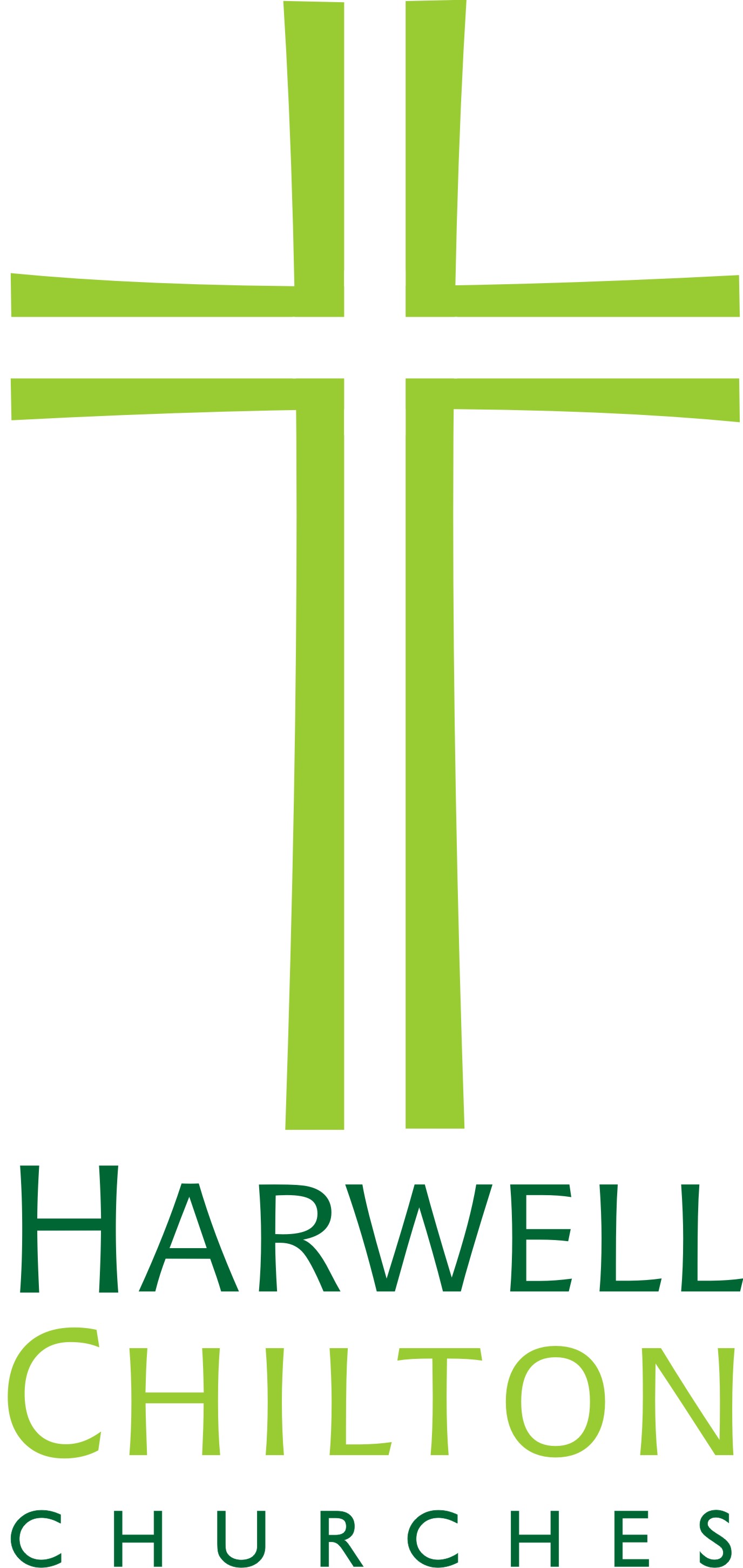 Post of Children & Families’ Worker, Job ShareApplication FormPlease complete all sections below, continuing on separate pages if necessary. You are welcome to send us a CV in addition if you wish, though this is not required. Completed forms should be returned by Friday 10th DecemberRevd Dr Jonathan MobeyThe Rectory, Church LaneHarwell, Didcot, Oxon OX11 0EZrector@harwellandchiltonchurches.org.ukPlease write or type clearly in black, in order that this form can be photocopied.Where did you hear about this job?1. Personal informationName		Address	Email	Telephone (home)	Mobile	National Insurance Number	2. Education & qualificationsPlease list in reverse date order (starting with most recent) formal education, training undertaken, and qualifications gained, including dates and place of study3. Employment, responsibilities & experiencePlease list in reverse date order a summary of church and secular employment and any relevant voluntary work (including dates, name and address of employer, job title and summary of duties). Please include any relevant previous experience of looking after or working with young children and their parents/carers, and of leading a team. Please include any formal training or experience of working with children with additional needs. Please provide a brief explanation for any time when you were neither working nor in full-time education.Has your current or previous employer instigated disciplinary proceedings
against you which have resulted in a warning or other disciplinary action?	Yes/No(If yes, please give details, including pending proceedings, on a separate sheet)4. Gifts, interests & achievementsPlease tell us about the gifts and skills you would bring to St. Matthew’s and All Saints’ and the Trust. Please include character traits such as enthusiasm or sense of humour and any particular interests or achievements. Please also tell us about any areas in which you perceive yourself to need particular support or help to develop.5. Your faithAn Occupational Requirement exists for the post-holder to be a Christian in accordance with the Equality Act 2010How have you come to a personal faith in Jesus Christ and how does this
impact your life?Please give details of the churches to which you have belonged. e.g. Size and make-up of congregation, style of worshipHow might you respond to someone who asks what Christians believe?How do you keep your Christian faith fresh?6. Your reasons for applyingPlease give your reasons for applying for this post. You should outline your interest in the post, and any area mentioned in the job description which would be of particular interest to you, and how this fits with your experience, skills and passions. (Please continue overleaf if required).7. Your health & circumstancesRight to work:Do you currently have the right to work in the UK?	Yes/NoDriving:Do you possess a car? 	Yes/NoDo you possess a full driving licence? 	Yes/NoHealth & Disability:Do you suffer from any condition which might affect your ability
to do the job as described? 	Yes/No(If yes, please specify on a separate sheet)How many days of work did you miss last year?...................................Number…….Do you consider yourself to have a condition or disability,
as defined by the Disability Discrimination Act? 	Yes/No(If yes, please describe any special conditions or adjustments required on a separate sheet)Do you have any ongoing commitment which may affect your ability to do this job? 	Yes/No(If yes, please specify on a separate sheet)Disclosure and Barring Service checks:Under the provisions of the Rehabilitation of Offenders Act, you do not have to disclose information on certain convictions after a set period of time, as they become ‘spent’. However, this post is exempt from the above Act, therefore,
ALL convictions and any cautions or bind-overs must be declared and cannot
be regarded as ‘spent’. However, having a criminal record will not necessarily
bar you from working with us.Have you been convicted by the Courts, cautioned, reprimanded or
warned for any criminal offence (either in the UK or abroad)?	Yes/NoAre you currently the subject of any Police investigations following
allegations made about you?	Yes/NoAre you disqualified from working with children or subject to sanctions
imposed by a regulatory body?	Yes/No(If yes, please supply further details on a separate sheet)8. DeclarationIf successful in my application, I agree to complete a Confidential Declaration form, and to an Enhanced Disclosure and Barring Service (DBS) check. I recognize that, under the Diocesan Policy on the recruitment of ex-offenders (page 8 of Protecting Children in the Diocese of Oxford, June 2005), having a criminal record will not necessarily be a bar to obtaining the position for which I have applied.I confirm that the information contained on this application form is, to the best of my knowledge, correct and accurate. I agree to the information being processed in accordance with the General Data Protection Regulations (GDPR) 2018.Signed	Date	(Please see next page for Reference details)9.  ReferencesNames and addresses of three referees who know you well, but who are not related to you. At least one of these should comment on your abilities and attitudes to young children and their parents/carers. If you currently hold a job, one reference should be from your manager or equivalent at that place of work. (Please indicate if taking up this reference before interview will cause you any problems.)Please include a brief note on how each of your referees know you.Referee 1Name	Address	Telephone (home)	Mobile	Email	Capacity in which they know you	May we approach this referee for a reference now? 	Yes/NoReferee 2Name	Address	Telephone (home)	Mobile	Email	Capacity in which they know you	May we approach this referee for a reference now? 	Yes/NoReferee 3Name	Address	Telephone (home)	Mobile	Email	Capacity in which they know you	May we approach this referee for a reference now? 	Yes/NoDatesUniversity, College, SchoolCourse studied and Qualifications achievedDatesName & Address of church or employerJob Title and Summary of DutiesReason for leaving